Referat fra møte 6-2019 i Faglig råd for elektrofag. Torsdag 28.11.2019 kl 10.00-16.00Utdanningsdirektoratet, møterom 3ObservatørFra Utdanningsdirektoratet:Forfall: Dagsorden:Faglig råd for elektrofagAdresse: Utdanningsdirektoratet, Postboks 9359 Grønland, 0135 OSLOSekretær: Knut Maarud, telefon sentralbord: 23 30 12 00
Telefon mobil: 96 23 24 68
E-post: post@udir.no   kma@utdanningsdirektoratet.noHjemmeside: www.utdanningsdirektoratet.no       https://fagligerad.no/Referatoppdatert:04.12.2019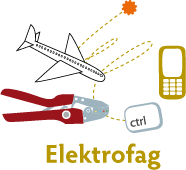 Til stede:Organisasjon:Arb tAre Solli (leder) Fra. kl. 11.00.EL og IT ForbundetArb gSvein Harald Larsen (nestleder)NelfoArb gThor Egil JohansenEnergi NorgeP.persOle Edvard AntonsenUtdanningsforbundetP.persInger VagleUtdanningsforbundetKSGunvor Eldegard (for Aina Berntsen) KSP.persØystein FagerliSLEOKristin Schultz ElevorganisasjonenKSHans Jacob EdvardsenKSArb gCamilla Rise senNHOArb tFred LøvliEL og IT ForbundetArb tMonica DerbakEL og IT ForbundetArb tStig LundsbakkenFellesforbundetArb gKjetil TvedtNorsk IndustriArb gThor Lexow (vara)BNLRunar RøsbekkDSBKnut MaarudDivisjon for kunnskap, analyse og formidlingIvar SvenssonDivisjon for læreplan og vurderingTrygve TrygstadDivisjon for læreplan og vurderingKSAina Berntsen. Vara Gunvor Eldegard møtteKSArb tTrond VågaIndustri og energiObsJens Harald JensenNkomArb tAlf Inge Fillingsnes. Vara kunne ikkeSpekter70 – 2019Godkjenning av innkalling71 – 2019Videre behandling av læreplaner for vg2 elektrofag vg3 elektrofag72 – 2019Høring læreplan vg173 – 2019Navnendring vg1 elektrofag74 – 2019Flytting av telekommunikasjonsmontørfaget fra vg2 data og elektronikk til vg2 elenergi75 - 2019Kryssløp vg1 elektro til vg2 informasjonsteknologi76 - 2019Invitasjon til fellesmøte med SRY og statsråden 03.12.201977 - 2019Møteplan 202078 - 2019Orienteringssaker79 - 2019Dronefaget80 – 2019Eventuelt70 – 2019Godkjenning av innkalling.Innkalling og referat finnes her:  http://fagligerad.no/frel/innkallinger-og-referater/Thor Lexow er oppnevnt som ny vararepresentant for Camilla Rise fra NHO luftfart. Thor Lexow representerer Foreningen for ventilasjon, kulde og energi (VKE), som er tilsluttet Byggenæringens Landsforening (BNL) og NHO.Vedtak:Innkallingen godkjennes71 – 2019Videre behandling av læreplaner for vg2 elektrofag vg3 elektrofag Læreplangruppene for vg2 elektrofag (5 planer) og vg3 elektrofag (24 planer) har oversendt sine forslag til læreplaner til Utdanningsdirektoratet. Framdriftsplan for arbeidet er vedlagt. Rådsmedlemmene er gitt tilgang til Share Point rom med høringsutkast til vg2 og vg3 læreplaner innen elektrofagene.  Elektrofag - Faglig rådLO og HNO har på vegne av organisasjonene i SRY opplyst i vedlagt brev at videre arbeid med vg2 og vg3 læreplanene er lagt på is fram til 28.11.2019, hvor partene skal ha møte med KD. Are Solli vil delta fra LO i dette møtet. Saken er derfor ikke forberedt av AU, og foreslås utsatt til januarmøtet. AU orienterte om situasjonen som er oppstått. Partene har foreslått møte med udir 19. desember, hvor ny framdriftsplan for læreplanarbeidet for vg2 og vg3 presenteres.Vedtak:Saken utsettes72 -2019Høring - læreplan for vg1 elektrofagAndre innspillsrunde ble avsluttet 01.05.2019. Rådets uttalelse: lenke Læreplangruppa har bearbeidet læreplanen på bakgrunn av uttalelsene. Læreplanen ble sendt på høring 01.07.2019, og skal fastsettes innen 01.02.2020. Høringsfristen var 1.nov. 2019. Direktoratet og læreplangruppa vurderer nå høringsuttalelsene, og gjør nødvendige endringer. Uttalelsene følger vedlagt. Trygve Trygstad presenterte læreplanen.Vedtak:Rådet hadde følgende innspill til læreplanen for vg1 elektro:Demokrati og medborgerskap må tas inn som tverrfaglig temaAnaloge kretser bør tas inn i læreplanen. Rådet tar for øvrig læreplanen til etterretning73 - 2019Navnendring vg1De nye læreplanene i elektrofagene etter 2020 vil få et økt innhold av datateknologi og elektronisk kommunikasjon. Rådet har derfor i utviklingsredegjørelsen, i høringen til ny tilbudsstruktur, og i flere brev direkte til direktoratet, foreslått følgende navnendring for vg1:Utdanningsdirektoratet har overfor Kunnskapsdepartementet anbefalt ikke å følge rådets forslag. Partene hadde møte med KD 7. november, hvor saken ble diskutert. Det ble anbefalt at Udir skulle gå i dialog med Faglig råd for elektrofag om navnspørsmålet. Direktoratet har fulgt opp dette, og invitert til dialogmøte i Udir 27. november fra 09.00-10.00. Are Solli møtte fra FREL, og orienterte rådet om status i saken. Vedtak:AU gis mandat til å jobbe vider med saken.74 - 2019Flytting av telekommunikasjonsmontørfaget Faglig råd for elektrofag har i brev til Utdanningsdirektoratet 13.06.2019 foreslått flytting av telekommunikasjonsmontørfaget fra vg2 data og elektronikk til vg2 elenergi og ekom. Telekommunikasjonsmontørfaget er et installasjonsfag, hvor læreplanmålene i vg2 elenergi er mer relevant for faget enn læreplanmålene i vg2 data og elektronikk. Forslaget er et resultat av omfattende diskusjoner i bransjen.Vedtak:Faglig råd for elektrofag ber om at telekommunikasjonsmontørfaget flyttes fra vg2 data og elektronikk til vg2 elenergi. AU utarbeider argumentasjon for flyttingen.Avgjørelse må gjøres raskt, slik at endringene gjenspeiles i ny tilbudsstruktur og nye vg2 og vg3 læreplaner75-2019Kryssløp vg1 elektro til vg2 informasjonsteknologi og vg2 byggdrifterDirektoratet ber rådet vurdere om læreplanen for vg1 har et faglig innhold som gir elevene nødvendige forutsetninger for å velge vg2 byggdrifterfaget (særløp) eller vg2 informasjonsteknologi. Saksdokument følger vedlagt.Vedtak:Rådet kjenner ikke innholdet i det nye vg2 informasjonsteknologifaget og vg2 byggdrifterfaget. Det er derfor vanskelig å vurdere kryssløpet. Rådet vil gjøre ny vurdering når vedtatt læreplan foreligger..76-2019Invitasjon til fellesmøte med Statsråden og SRYSekretariatet for SRY og faglige råd inviterer tradisjonen tro til fellesmøte med Kunnskaps- og integreringsministeren og SRY tirsdag 3.12.2019 på Grand Hotell, Karl Johans gate 31, 0159 Oslo. Møteramme er Kl. 16.00 – 18.00 med påfølgende felles julemiddag. Vi antar at julemiddagen avsluttes ca. Kl. 20.00. Dagsorden for møtet er vedlagt. De faglige rådene inviteres med inntil tre representanter. Vedtak:Faglig råd for elektrofag møter med følgende tre representanter:Inger VagleSvein Harald LarsenGunvor Eldegard77 -2019Møteplan 2019 – 2020Vedtak:Rådet slutter seg til møteplanen, inkl flytting av møte til onsdag 22.01.2019Rådet søker om fylkesbesøk78 - 2019OrienteringssakerFagprøve etter vg3 i dataelektronikerfaget og automatikerfagetRådet har vært opptatt av at det skal kreves læretid/praksistid i arbeidslivet før fagprøve avlegges. I dataelektronikerfaget og automatikerfaget har det i en del tilfeller vært praksis at elever har gått opp til fagprøve etter vg3, uten at det har vært gjort reelle forsøk på å få læreplass. Direktoratet har gjort en tolkning som et stykke på vei imøtekommer rådets ønske: Normalordningen er derfor at fagprøve først skal avlegges etter fullført læretid, uavhengig av om læretiden består av opplæring eller ikke. Direktoratet vil informere fylkeskommunene om tolkningen på sine hjemmesider.Høring – nye læreplaner på studieforberedende Direktoratet fornyer læreplanene i programfagene på studieforberedende i to puljer. Nå sendes læreplanene i pulje 1 på høring, som gjelder fagene som skal være klare til skolestart i august 2020. Les læreplanutkastene og svar på høringen. Frist for å svare på høringen er 25. februar 2020. Læreplanene skal fastsettes læreplanene våren 2020Vedtak: Rådet tar sakene til orientering79 - 2019DronefagetNordland fylkeskommune, Andøya vgs. og Andøya Space Center presenterte i rådets møte torsdag 25.01.2018 forslag til en ny nasjonal droneutdanning ved skolen. Skolen har allerede et tilbud innen romteknologi. Utdanningen er skissert som et 2+2 løp med fagbrev. Søker har dokumentert læreplasser i faget, og rådet har anbefalt søknaden. På bakgrunn av rådets anbefaling, oversendte direktoratet 09.04.2019 anbefaling til Kunnskapsdepartementet om etablering av utdanningen, og at plassering i strukturen blir sendt på høring samtidig med læreplanene.Som en oppfølging av direktoratets anbefaling, ba KD i brev av 04.06.2019 direktoratet avklare en del spørsmål med de faglige rådene. Brevet, og rådets svar ligger i vedlagt e-post fra Svein Harald Larsen. Vedtak:Faglig råd for elektrofag mener direktoratets oppsummering av innspill fra faglige råd er mangelfull. AU følger opp saken overfor Udir og KD80 - 2019EventueltHans Jacob Edvardsen viste til referat fra møte i KD. Referatet er ikke tydelig nok på hvem deltakerne representerte.Rådet etterlyste en hjemmeside for faglige råd som gir tilgang til bakgrunnsdokumenter, sluttkompetanser, utviklingsredegjørelser osv. Det vil bli viktig at disse dokumentene er tilgjengelige for å forstå læreplanene. Det er ikke tilstrekkelig at dokumentene ligger på sider som forutsetter innlogging og passord.